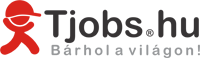 Személyes adatok:                                                                                        (saját kép beillesztése)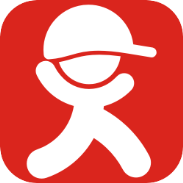 Szakmai tapasztalat:Feladatok, tevékenységek:                                                       Itt részletezze, hogy:                                                       -milyen szerszámokkal vagy gépekkel dolgozott                                                        (szalagfűrész, körfűrész, marógép)                                                       - milyen alapanyagokkal dolgozott (pl.milyen tipusú fával)                                                       -milyen projektekben vett részt (nyaralók, bútorok, ablakok,                                                          ajtók,lépcsők,tetőszerkezet, kerti bútor, padlók) és milyen finomítási                                                            munkákat (csíszolás, lakkozás, festést) végzett                                                       -milyen méretű termékeket gyártott                                                       -fontos, hogy minden kis részletet pontosan megnevezzen és                                                           tüntessen felIskolai tanulmányok:Nyelvtudás:Szabadidős tevékenységek feltüntetése:Sporttevékenységek feltüntetése, hobbik, művészi ismeretekről való beszámolás: zene, irodalomEgyéb kézségek és kompetenciák:Itt feltüntetheti amennyiben ért más szakmákhoz isMilyen más területeken jártas (felsorolni az esetleges szakmai tapasztalatokat)Szakterületen vagy más területeken szerzett oklevelek, képesítések feltüntetése (milyen típusú és megszerzés dátuma)